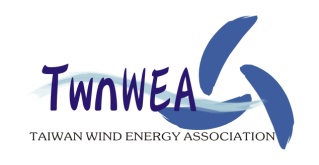 台灣風能協會「第六屆第一次會員大會」代理出席委託書會員(代表)　                        因事不克親自出席本次成立大會(會員大會)，茲委託會員(代表)                            先生/小姐 代表出席。此致台灣風能協會委託人：                               (簽章)受委託人：                               (簽章)中華民國        年       月       日註1：每一會員(代表)僅能接受其他會員(代表)一人之委託。註2：受委託人請持本委託書於開會時向報到處報到。